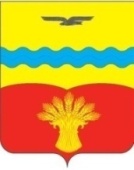 АДМИНИСТРАЦИЯ  МУНИЦИПАЛЬНОГО  ОБРАЗОВАНИЯ КИНЗЕЛЬСКИЙ СЕЛЬСОВЕТ  КрасногвардейскОГО районА  оренбургской ОБЛАСТИП О С Т А Н О В Л Е Н И Ес. Кинзелька22.04.2024                                                                                                           № 61-пОб утверждении документации по планировке территории (проект планировки территории и проект межевания территории) для проектирования  объекта               АО «Оренбургнефть»: 9279П «Строительство трубопровода «АГЗУ-3 - ДНС Горная» ПК 00+00-ПК 40+31 НС Горного м/р» на территории муниципального образования Кинзельский сельсовет Красногвардейского района Оренбургской области.В соответствии с частью 20 статьи 45, статьей 46 Градостроительного кодекса Российской Федерации, со статьей 28 Федерального закона от 06 октября 2003 года № 131-ФЗ «Об общих принципах местного самоуправления в Российской Федерации», со статьей 5, 27 Устава муниципального образования Кинзельский сельсовет Красногвардейского района Оренбургской области:1. Утвердить документацию по планировке территории (проект планировке территории и проект межевания территории) для проектирования объекта               АО «Оренбургнефть»: 9279П «Строительство трубопровода «АГЗУ-3 - ДНС Горная» ПК 00+00-ПК 40+31 НС Горного м/р» на территории муниципального образования Кинзельский сельсовет Красногвардейского района Оренбургской области без проведения общественных обсуждений и публичных слушаний.2. Установить, что настоящее постановление вступает в силу со дня его подписания, подлежит опубликованию и размещению на официальном сайте муниципального образования Кинзельский сельсовет Красногвардейского района в сети «Интернет» (раздел Градостроительная документация).3. Контроль за исполнением настоящего постановления оставляю за собой.Глава сельсовета                                                                                         Г.Н. РаботяговРазослано: в дело, АО «Оренбургнефть», ООО «СамараНИПИнефть», для опубликования, отделу архитектуры и градостроительства, прокурору района.